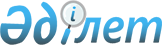 Об утверждении Положения о государственном учреждении "Отдел жилищно-коммунального хозяйства, пассажирскоготранспорта и автомобильных дорог Отырарского района" акимата Отырарского районаПостановление акимата Отырарского района Туркестанской области от 31 октября 2022 года № 291
      В соответствии со статьей 31 Закона Республики Казахстан "О местном государственном управлении и самоуправлении в Республике Казахстан", постановлением Правительства Республики Казахстан от 1 сентября 2021 года № 590 "О некоторых вопросах организации деятельности государственных органов и их структурных подразделений", акимат Отырарского района ПОСТАНОВЛЯЕТ:
      1. Утвердить прилагаемое Положение о государственном учреждении "Отдел жилищно-коммунального хозяйства, пассажирского транспорта и автомобильных дорог Отырарского района" акимата Отырарского района.
      2. Государственному учреждению "Отдел жилищно-коммунального хозяйства, пассажирского транспорта и автомобильных дорог Отырарского района" акимата Отырарского района в установленном законодательством Республики Казахстан порядке обеспечить:
      1) государственную регистрацию вышеуказанного положения в органах юстиции в установленном законодательством порядке;
      2) в течение двадцати календарных дней со дня подписания настоящего постановления направление его копии в электронном виде на казахском и русском языках в филиал Республиканского государственного предприятия на праве хозяйственного ведения "Институт законодательства и правовой информации Республики Казахстан" Министерства юстиции Республики Казахстан по Туркестанской области для официального опубликования и включения в Эталонный контрольный банк нормативных правовых актов Республики Казахстан;
      3) размещение настоящего постановления на интернет-ресурсе акимата Отырарского района после его официального опубликования.
      3. Контроль за исполнением настоящего постановления возложить на курирующего заместителя акима Отырарского района.
      4. Настоящее постановление вводится в действие со дня его первого официального опубликования. Положение о государственном учреждении "Отдел жилищно-коммунального хозяйства, пассажирского транспорта и автомобильных дорог Отырарского района" акимата Отырарского района Глава 1. Общие положения
      1. Государственное учреждение "Отдел жилищно-коммунального хозяйства, пассажирского транспорта и автомобильных дорог Отырарского района" акимата Отырарского района (далее – государственное учреждение "Отдел жилищно-коммунального хозяйства, пассажирского транспорта и автомобильных дорог Отырарского района" акимата Отырарского района) является государственным органом Республики Казахстан, осуществляющим руководство в сферах жилищных отношений, инженерных коммуникаций, автомобильных дорог и пассажирских перевозок.
      2. Государственное учреждение "Отдел жилищно-коммунального хозяйства, пассажирского транспорта и автомобильных дорог Отырарского района" акимата Отырарского района ведомств имеет.
      3. Государственное учреждение "Отдел жилищно-коммунального хозяйства, пассажирского транспорта и автомобильных дорог Отырарского района" акимата Отырарского района осуществляет свою деятельность в соответствии с Конституцией и законами Республики Казахстан, актами Президента и Правительства Республики Казахстан, иными нормативными правовыми актами, а также настоящим Положением.
      4. Государственное учреждение "Отдел жилищно-коммунального хозяйства, пассажирского транспорта и автомобильных дорог Отырарского района" акимата Отырарского района является юридическим лицом в организационно-правовой форме государственного учреждения, имеет печати с изображением Государственного Герба Республики Казахстан и штампы со своим наименованием на казахском и русском языках, бланки установленного образца, счета в органах казначейства в соответствии с законодательством Республики Казахстан.
      5. Государственное учреждение "Отдел жилищно-коммунального хозяйства, пассажирского транспорта и автомобильных дорог Отырарского района" акимата Отырарского района вступает в гражданско-правовые отношения от собственного имени.
      6. Государственное учреждение "Отдел жилищно-коммунального хозяйства, пассажирского транспорта и автомобильных дорог Отырарского района" акимата Отырарского района имеет право выступать стороной гражданско-правовых отношений от имени государства, если оно уполномочено на это в соответствии с законодательством Республики Казахстан.
      7. Государственное учреждение "Отдел жилищно-коммунального хозяйства, пассажирского транспорта и автомобильных дорог Отырарского района" акимата Отырарского района по вопросам своей компетенции в установленном законодательством порядке принимает решения, оформляемые приказами руководителя государственного учреждения "Отдел жилищно-коммунального хозяйства, пассажирского транспорта и автомобильных дорог Отырарского района" акимата Отырарского района и другими актами, предусмотренными законодательством Республики Казахстан.
      8. Структура и лимит штатной численности государственного учреждения "Отдел жилищно-коммунального хозяйства, пассажирского транспорта и автомобильных дорог Отырарского района" акимата Отырарского района утверждаются в соответствии с действующим законодательством Республики Казахстан.
      9. Местонахождение юридического лица: 160700, Республика Казахстан, Туркестанская область, Отырарский район, село Шаульдер, проспект Жибек жолы, № 23.
      10. Настоящее положение является учредительным документом государственного учреждения "Отдел жилищно-коммунального хозяйства, пассажирского транспорта и автомобильных дорог Отырарского района" акимата Отырарского района.
      11. Финансирование деятельности государственного учреждения "Отдел жилищно-коммунального хозяйства, пассажирского транспорта и автомобильных дорог Отырарского района" акимата Отырарского района осуществляется из местного бюджета в соответствии с законодательством Республики Казахстан.
      12. Государственное учреждение "Отдел жилищно-коммунального хозяйства, пассажирского транспорта и автомобильных дорог Отырарского района" акимата Отырарского района запрещается вступать в договорные отношения с субъектами предпринимательства на предмет выполнения обязанностей, являющихся полномочиями государственного учреждения "Отдел жилищно-коммунального хозяйства, пассажирского транспорта и автомобильных дорог Отырарского района" акимата Отырарского района. Глава 2. Задачи и полномочия государственного органа
      13. Задачи:
      1) проведение государственной политики в сфере жилищно-коммунального хозяйства, жилищной инспекции, пассажирского транспорта и автомобильных дорог района;
      2) государственный контроль в сфере управления жилищным фондом, газа и газоснабжения;
      3) осуществление иных задач в рамках установленной действующим законодательством Республики Казахстан компетенции.
      14. Полномочия:
      права:
      1) в пределах своей компетенции запрашивать и получать необходимую информацию, документы и иные материалы от государственных органов и других организаций;
      2) взаимодействовать с государственными органами, органами общественного самоуправления и другими организациями по вопросам повышения эффективности управления на соответствующей территории;
      3) быть истцом и ответчиком в суде, а также осуществлять иные права, не противоречащие действующему законодательству Республики Казахстан;
      4) при осуществлении проверок, определяемых в рамках установленной действующим законодательством Республики Казахстан компетенцией, запрашивать любую необходимую информацию, знакомиться с оригиналами документов, относящихся к предмету проверки;
      5) беспрепятственно посещать проверяемый объект во время проведения проверки при предъявлении служебного удостоверения;
      6) осуществлять иные права, в рамках установленной действующим законодательством Республики Казахстан компетенции.
      обязанности:
      1) обеспечивать доступность стандартов государственных услуг, предоставлять соответствующую информацию в уполномоченный орган по качеству оказания государственных услуг;
      2) осуществлять иные обязанности в рамках установленной действующим законодательством Республики Казахстан компетенции.
      15. Функции:
      1) реализует государственную политику в области энергосбережения и повышения энергоэффективности;
      2) выступает заказчиком по реконструкции и ремонту объектов районной коммунальной собственности;
      3) Осуществляет выполнение процедур организации и проведения централизованных государственных закупок в соответствии с Законом Республики Казахстан О государственных закупках.
      4) организует реконструкцию, ремонт, эксплуатацию и содержание водопроводов, очистных сооружений, тепловых и электрических сетей, дорог районного значения и других объектов транспортной и инженерной инфраструктуры района в соответствии с законодательством Республики Казахстан о государственных закупках, в области государственно-частного партнерства и о концессиях;
      5) управляет сетью автомобильных дорог районного значения общего пользования;
      6) организует выполнение и контроль за всеми видами работ по реконструкции, ремонту, внедрению и содержанию технических средств регулирования дорожного движения на дорогах районного значения, улицах населенных пунктов;
      7) организует перевозки пассажиров в соответствии с законодательством Республики Казахстан в сфере транспорта;
      8) организует регулярные городские (сельские), пригородные и внутрирайонные перевозки пассажиров и багажа, утверждает их маршруты, организует и проводит конкурсы на право их обслуживания и утверждает расписания движения по маршрутам;
      9) ведет реестр маршрутов регулярных городских (сельских), пригородных и внутрирайонных автомобильных перевозок пассажиров и багажа;
      10) организует перевозки пассажиров и багажа на такси;
      11) ведет реестр индивидуальных предпринимателей и юридических лиц, подавших уведомление о начале осуществления деятельности в качестве перевозчика такси;
      12) ведет реестр физических и юридических лиц, подавших уведомление о начале осуществления деятельности по установке и обслуживанию тахографов;
      13) организует распределение жилья коммунального жилищного фонда;
      14) организует сохранение коммунального жилищного фонда;
      15) проводит инвентаризацию жилищного фонда;
      16) организует снос аварийного жилья;
      17) организует работу по обеспечению жильем отдельных категорий граждан в соответствии с законодательными актами Республики Казахстан;
      18) организует работу по передаче в собственность граждан жилищ из коммунального жилищного фонда на условиях, предусмотренных законодательными актами Республики Казахстан, и в порядке, определяемом Правительством Республики Казахстан;
      19) проводит проверки должностными лицами деятельности субъектов кондоминиума, обеспечивает организацию мероприятий и контроль деятельности органов управления объектом кондоминиума по сохранению и надлежащей эксплуатации жилищного фонда;
      20) проводит работу по выявлению брошенного собственниками жилья, осуществляет представительство в суде по признанию недвижимого имущества бесхозяйным и права коммунальной собственности;
      21) проводит работу по признанию в судебном порядке наследства в виде жилых помещений выморочным имуществом;
      22) проводит работу по выселению в судебном порядке лиц, незаконно проживающих в коммунальном жилище;
      23) согласовывает плановый ремонт котельных и тепловых сетей (магистральных, внутриквартальных);
      24) выдает паспорта готовности отопительных котельных всех мощностей и тепловых сетей (магистральных, внутриквартальных) к работе в осенне-зимний период;
      25) ведет мониторинг выполнения работ по благоустройству и санитарной очистке территорий населенных пунктов Отырарского района;
      26) разрабатывает и представляет на утверждение местному представительному органу района нормы образования и накопления коммунальных отходов;
      27) разрабатывает и представляет на утверждение местному представительному органу района тарифы на сбор, вывоз, захоронение и утилизацию коммунальных отходов;
      28) реализует государственную политику в области обращения с коммунальными отходами;
      29) осуществляет функции уполномоченного органа в сфере регулирования вопросов содержания и защиты зеленых насаждений;
      30) в пределах своей компетенции оказывает государственные услуги в соответствии с законодательством Республики Казахстан;
      31) обеспечивает проведение за счет средств местного бюджета государственного технического обследования функционирующих многоквартирных жилых домов (с определением общего имущества объекта кондоминиума), а также изготовление и возмещение расходов по изготовлению технических паспортов на объект кондоминиума и документов на земельный участок, расположенный под многоквартирным жилым домом, а также на придомовой земельный участок в случае поступления соответствующего обращения от собственников квартир, нежилых помещений многоквартирного жилого дома на основании решения собрания собственников квартир, нежилых помещений многоквартирного жилого дома в соответствии с требованиями законодательства Республики Казахстан;
      32) при наличии средств местного бюджета осуществляет организацию и финансирование капитального ремонта многоквартирных жилых домов с условием обеспечения возвратности средств собственниками квартир, нежилых помещений многоквартирных жилых домов;
      33) организует работу жилищной инспекции по осуществлению государственного контроля в отношении субъектов контроля в пределах границ населенных пунктов на объектах социальной инфраструктуры в сферах управления жилищным фондом, газа и газоснабжения;
      34) организует работу жилищной инспекции по осуществлению государственного надзора в отношении субъектов надзора в пределах границ населенных пунктов на объектах социальной инфраструктуры в области промышленной безопасности за соблюдением требований безопасной эксплуатации опасных технических устройств;
      35) осуществляет функции государственного контроля в пределах границ населенных пунктов на объектах социальной инфраструктуры в сферах управления жилищным фондом, газа и газоснабжения и государственного надзора в пределах границ населенных пунктов на объектах социальной инфраструктуры в области промышленной безопасности за соблюдением требований безопасной эксплуатации опасных технических устройств определяемых для жилищной инспекции государственного учреждения "Отдел жилищно-коммунального хозяйства, пассажирского транспорта и автомобильных дорог Отырарского района" акимата Отырарского района в пределах полномочий, определяемых Типовым положением  о жилищной инспекции, утвержденным приказом Министра национальной экономики Республики Казахстан от 20 марта 2015 года № 241;
      36) осуществляют государственный контроль за соблюдением требований безопасной эксплуатации газопотребляющих систем и газового оборудования бытовых и коммунально-бытовых потребителей;
      37) участвуют в реализации генеральной схемы газификации Республики Казахстан;
      38) предоставляют земельные участки в порядке, установленном законодательством Республики Казахстан, для строительства объектов систем газоснабжения;
      39) осуществляют государственный контроль за соблюдением требований безопасной эксплуатации бытовых баллонов и объектов систем газоснабжения бытовых и коммунально-бытовых потребителей в пределах границ населенного пункта; Глава 3. Статус, полномочия первого руководителя государственного органа
      16. Руководство государственное учреждение "Отдел жилищно-коммунального хозяйства, пассажирского транспорта и автомобильных дорог Отырарского района" акимата Отырарского района осуществляется первым руководителем, который несет персональную ответственность за выполнение возложенных на государственное учреждение "Отдел жилищно-коммунального хозяйства, пассажирского транспорта и автомобильных дорог Отырарского района" акимата Отырарского района задач и осуществление им своих полномочий.
      17. Первый руководитель государственного учреждения "Отдел жилищно-коммунального хозяйства, пассажирского транспорта и автомобильных дорог Отырарского района" акимата Отырарского района назначается на должность и освобождается от должности в соответствии с законодательством Республики Казахстан.
      18. Первый руководитель государственного учреждения "Отдел жилищно-коммунального хозяйства, пассажирского транспорта и автомобильных дорог Отырарского района" акимата Отырарского района имеет заместителя, который назначается на должность и освобождается от должности в соответствии с законодательством Республики Казахстан.
      19. Полномочия первого руководителя государственного учреждения "Отдел жилищно-коммунального хозяйства, пассажирского транспорта и автомобильных дорог Отырарского района" акимата Отырарского района:
      1) организует и руководит работой государственного учреждения "Отдел жилищно-коммунального хозяйства, пассажирского транспорта и автомобильных дорог Отырарского района" акимата Отырарского района;
      2) несет персональную ответственность за непринятие мер по противодействию коррупции;
      3) назначает на должность и освобождает от должности работников государственного учреждения "Отдел жилищно-коммунального хозяйства, пассажирского транспорта и автомобильных дорог Отырарского района" акимата Отырарского района, а также первых руководителей подведомственных организаций, указанных в пункте 24 настоящего положения, в установленном законодательством порядке;
      4) представляет государственное учреждение "Отдел жилищно-коммунального хозяйства, пассажирского транспорта и автомобильных дорог Отырарского района" акимата Отырарского района в государственных органах и иных организациях в соответствии с действующим законодательством;
      5) в установленном законодательством порядке налагает дисциплинарные взыскания на работников государственного учреждения "Отдел жилищно-коммунального хозяйства, пассажирского транспорта и автомобильных дорог Отырарского района" акимата Отырарского района, применяет к ним меры поощрения;
      6) в пределах своей компетенции издает приказы, обязательные для исполнения работниками государственного учреждения "Отдел жилищно-коммунального хозяйства, пассажирского транспорта и автомобильных дорог Отырарского района" акимата Отырарского района;
      7) утверждает план финансирования по обязательствам и платежам, структуру государственного учреждения "Отдел жилищно-коммунального хозяйства, пассажирского транспорта и автомобильных дорог Отырарского района" акимата Отырарского района в пределах установленного фонда оплаты труда и лимита штатной численности работников;
      8) осуществляет контроль за эффективностью использования и сохранностью имущества, закрепленного на балансе государственного учреждения "Отдел жилищно-коммунального хозяйства, пассажирского транспорта и автомобильных дорог Отырарского района" акимата Отырарского района;
      9) проводит личный прием граждан и представителей юридических лиц, рассматривает в установленные законодательством сроки обращения физических и юридических лиц, принимает по ним необходимые меры;
      10) принимает решения по другим вопросам, отнесенным к его компетенции.
      Исполнение полномочий первого руководителя государственного учреждения "Отдел жилищно-коммунального хозяйства, пассажирского транспорта и автомобильных дорог Отырарского района" акимата Отырарского районав период его отсутствия осуществляется лицом, его замещающим в соответствии с действующим законодательством.
      20. Первый руководитель определяет полномочия своего заместителя в соответствии с действующим законодательством. Глава 4. Имущество государственного органа
      21. Государственное учреждение "Отдел жилищно-коммунального хозяйства, пассажирского транспорта и автомобильных дорог Отырарского района" акимата Отырарского района может иметь на праве оперативного управления обособленное имущество в случаях, предусмотренных законодательством.
      Имущество государственного учреждения "Отдел жилищно-коммунального хозяйства, пассажирского транспорта и автомобильных дорог Отырарского района" акимата Отырарского района формируется за счет имущества, переданного ему собственником, а также имущества (включая денежные доходы), приобретенного в результате собственной деятельности и иных источников, не запрещенных законодательством Республики Казахстан.
      22. Имущество, закрепленное за государственным учреждением "Отдел жилищно-коммунального хозяйства, пассажирского транспорта и автомобильных дорог Отырарского района" акимата Отырарского района, относится к районной коммунальной собственности.
      23. Государственное учреждение "Отдел жилищно-коммунального хозяйства, пассажирского транспорта и автомобильных дорог Отырарского района" акимата Отырарского района не вправе самостоятельно отчуждать или иным способом распоряжаться закрепленным за ним имуществом и имуществом, приобретенным за счет средств, выданных ему по плану финансирования, если иное не установлено законодательством. Глава 5. Реорганизация и упразднение государственного органа
      24. Реорганизация и упразднение государственного учреждения "Отдел жилищно-коммунального хозяйства, пассажирского транспорта и автомобильных дорог Отырарского района" акимата Отырарского района осуществляются в соответствии с законодательством Республики Казахстан.
      Перечень находящихся в ведении государственного учреждения "Отдел жилищно-коммунального хозяйства, пассажирского транспорта и автомобильных дорог Отырарского района" акимата Отырарского района:
      1) Коммунальное государственное учреждение "Отырар-2050" акимата Отырарского района; 
      2) Государственное коммунальное предприятие "Отырар-Қызмет" акимата Отырарского района;
      3) Государственное коммунальное предприятие "Отырар-Жылу" на праве хозяйственного ведения акимата Отырарского района.
					© 2012. РГП на ПХВ «Институт законодательства и правовой информации Республики Казахстан» Министерства юстиции Республики Казахстан
				
      Аким района

С.Сұлтанханов
Приложение к Постановлению
№ 291 от "31" октября 2022 года
акимата Отырарского района